О проведении плановой  выездной проверки СП Сосновский сельсовет МР Белорецкий район27 апреля 2017 года Управлением Россельхознадзора по Республике Башкортостан проведена плановая выездная проверка в отношении администрации сельского поселения Сосновский сельсовет муниципального района Белорецкий район. В ходе проверки выявлено нарушение, выразившееся в невыполнении обязательных фитосанитарных мероприятий по улучшению земель, защите земель  и охраны почвы от ветровой  и водной эрозии и предотвращению других процессов и иных негативных воздействий на окружающую среду, ухудшающих качественное состояние земель, а именно, на землях сельскохозяйственного назначения, расположенных  в границах кадастрового квартала 02:11:181103, на площади 1,47 га допущено загрязнение (захламление) земель отходами производства и потребления.  По данному факту государственным инспектором отдела государственного земельного надзора в отношении юридического лица составлен протокол об административном правонарушении по ч. 2 ст. 8.7 КоАП РФ. Выдано предписание об устранении нарушений законодательства в сфере охраны и использования земельных участков сельскохозяйственного назначения  со сроком исполнения  до 30.09.2017  года.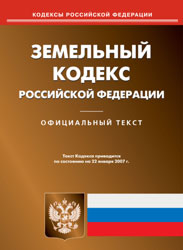 